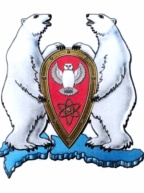 АДМИНИСТРАЦИЯ МУНИЦИПАЛЬНОГО ОБРАЗОВАНИЯ  ГОРОДСКОЙ ОКРУГ «НОВАЯ ЗЕМЛЯ»РАСПОРЯЖЕНИЕ«09» апреля 2021 г. № 48г. Архангельск-55О подведении итогов конкурса детских рисунков «Александр Невский-великое имя России»	В соответствии со Стратегией социально-экономического развития МО ГО «Новая Земля» на 2021-2023 г.г., утвержденной решением Совета депутатов МО ГО «Новая Земля» от 24.11.2020 № 163, ведомственной целевой программой МО ГО «Новая Земля» «Дети Новой Земли» на 2021 год, утвержденной распоряжением администрации МО ГО «Новая Земля» от 29.12.2020 № 199, в связи с проведением конкурса детского рисунка, посвященного 800-летию со дня рождения Александра Невского, р а с п о р я ж а ю с ь:По результатам проведения конкурса детских рисунков «Александр Невский – великое имя России»:1.1.  наградить дипломами:	- Дорохину Софью;	- Дорохину Екатерину;	- Вечерова Артема;	- Салехову Алену;	- Шевченко Марию;	- Никанорова Матвея;	- Булышеву Камиллу;	- Юхтанову Татьяну;	- Максименко Дарью;	- Гимазову Элину;	- Гончарову Алину.	1.2. вручить памятные подарки:	- Ахремцевой Екатерине – алмазная мозаика «Сердце Парижа»;	- Кузнецовой Карине – подарочный набор «Тролли».2. Настоящее распоряжение опубликовать на официальном сайте МО ГО «Новая Земля».	3. Контроль за исполнением настоящего распоряжения возложить на ведущего специалиста отдела организационной, кадровой и социальной работы Кравцову Т.Н.Глава муниципального образования                                                              Ж.К. МусинУТВЕРЖДАЮ:Глава муниципального образования городской округ «Новая Земля»______________ Ж.К. Мусин« 09 » апреля 2021 г.ВЕДОМОСТЬВыдачи подарков по распоряжению администрации МО ГО «Новая Земля»от 09 апреля 2021 № 48 «О подведении итогов конкурса детских рисунков  «Александр Невский-великое имя России»Ответственный: ведущий специалист ООК и СР _________________ Т.Н. КравцоваНаименованиеКоличествоАлмазная мозаика «Сердце Парижа»01 шт.Подарочный набор «Тролли»01 шт.